Муниципальное казенное общеобразовательное учреждениеИрибская средняя общеобразовательная школа им. М.М. Ибрагимова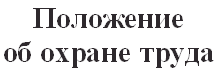 ОБЩИЕ ПОЛОЖЕНИЯПоложение принято в соответствии с Трудовым кодексом Российской кодексом Российской Федерации и Законом «Об основах труда в РФ».Законодательной и нормативной основой деятельности по соблюдению норм и правил охраны труда являются Конституция РФ, санитарные правила и нормы (СанПин), а также нормативные правовые акты по охране труда, приказы, распоряжения Министерства образования РФ.Приказом директора школы назначается лицо, ответственное за организацию работы по охране труда в школе.Приказом директора школы назначаются лица, ответственные за организацию безопасной работы: ответственный за электрохозяйство, ответственный за пожарную безопасность, ответственные за безопасную эксплуатацию кабинетов, спортивного зала, столовой и компьютерных кабинетов.Назначенные директором школы лица, ответственные за организацию безопасной работы в школе, осуществляют деятельность в соответствии с данным положением.ОСНОВНЫЕ НАПРАВЛЕНИЯ РАБОТЫКонтроль соблюдения законодательства и иных нормативно-правовых актов.Оперативный контроль состояния охраны труда в школе.Участие в работе комиссий по осуществлению контроля состояния охраны труда в школе.Организация профилактической работы с целью предупреждения травматизма в школе.Планирование мероприятий по охране труда, составление отчетности по установленным формам, ведение документации.Организация пропаганды по охране труда.Проведение инструктажей, обучения, проверки знаний по охране труда работников школы.ФУНКЦИИ ОТВЕТСТВЕННЫХ ЗА ОХРАНУ ТРУДАВыявление опасных и вредных производственных факторов.Анализ состояния и причин травматизма, несчастных случаев и профессиональных заболеваний работников и учащихся.Информирование работников и учащихся школы от лица директора о состоянии условий труда и учебы, принятых мерах по защите от воздействия опасных и вредных факторов на рабочих местах.Проведение совместно с представителями профсоюза проверок, обследованийтехнического состояния здания, оборудования на соответствие правилам и нормам по охране труда, эффективности работы санитарно-технических устройств, средств индивидуальной и коллективной защиты.	>Участие в разработке коллективных договоров, соглашений по охране труда.Разработка совместно с уполномоченными лицами мероприятий по предупреждению несчастных случаев и профессиональных заболеваний, улучшению условий труда, а также планов мероприятий, направленных на устранение нарушений правил безопасности труда, отмеченных в предписаниях органов надзора и контроля.Составление списков профессий и должностей, в соответствии с которыми работники обязаны проходить обязательные предварительные и периодические медицинские осмотры, а также списков профессий на предоставление компенсаций и льгот за тяжелые, вредные и опасные условия труда, перечня профессий и видов работ, на которые должны быть разработаны инструкции по охране труда.Разработка новых и пересмотр действующих инструкций по охране труда для работников и учащихся, стандартов безопасности труда.Разработка программы и проведение вводного инструктажа по охране труда со всеми вновь принятыми на работу в школу.Организация и проведение инструктажей: первичного на рабочем месте, повторного, внепланового и целевого.Организация обучения и проверки знаний по охране труда работников школы.Рассмотрение писем, заявлений, жалоб работников по вопросам охраны труда, подготовка предложений директору школы по устранению указанных в них недостатков в работе и ответов заявителям.Осуществление контроля:выполнения мероприятий, предусмотренных в разделе «Охрана труда»Коллективного договора, соглашения по охране труда, мероприятий по устранению причин, вызвавших несчастный случай, и других мероприятий, направленных йа создание здоровых и безопасных условий труда и учебы.выполнения требований законодательных и других актов.